IMPORTANT INFORMATION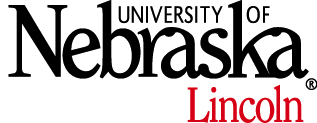 Praxis Subject AssessmentMust take Praxis Subject Assessment for graduationMust pass the appropriate Praxis Subject Assessment for certificationRecommend taking the exam prior to student teaching.www.ets.org to sign uphttp://www.ets.org/praxis/ne/requirements for Nebraska test requirementsStudent Teaching Orientation Meetings Required to be eligible for placementSelect one meeting to attend:Wed., Dec. 6th 7:30 – 9 p.m. (location TBD)Fri., Dec. 8th 1 – 2:30 p.m. (location TBD)DATES TO REMEMBERCEHS-OPS Student Teacher Stipend		Details will be sent to those applying Applications						for placement in OPSBackground Check Completed			Nov. 3, 2017**Please to begin your placement by Jan. 2 or 3.  You will follow the calendar of your school district for the semester so please plan accordingly.CONTACT INFORMATIONDr. Sara E. Skretta			Kendra Marker		sskretta2@unl.edu			kmarker5@unl.edu		